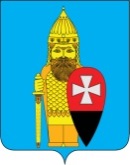 АДМИНИСТРАЦИЯПОСЕЛЕНИЯ ВОРОНОВСКОЕ В ГОРОДЕ МОСКВЕРАСПОРЯЖЕНИЕ02 июня 2016 года № 58-р«Об отмене отдельных нормативно–правовых актов администрации поселения Вороновское»  На основании Федерального закона от 06.10.2003 года № 131-ФЗ «Об общих принципах организации местного самоуправления в Российской Федерации», в связи с техническими ошибками;Отменить и признать утратившими силу:Распоряжение администрации поселения Вороновское от 25.01.2016 года № 7-р «О молодежной палате поселения Вороновское ТиНАО в городе Москве».Распоряжение администрации поселения Вороновское от 26.01.2016 года № 8-р «О создании антитеррористической комиссии поселения Вороновское».Распоряжение администрации поселения Вороновское от 26.01.2016 года № 12-р «О создании эвакуационной комиссии поселения Вороновское».Распоряжение администрации поселения Вороновское от 26.01.2016 года № 14-р «О создании комиссии по чрезвычайным ситуациям и пожарной безопасности поселения Вороновское».Распоряжение администрации поселения Вороновское от 26.01.2016 года № 15-р «Об утверждении положения о поселенческом звене поселения Вороновское Московской городской территориальной подсистемы единой государственной системы предупреждения и ликвидации чрезвычайных ситуаций Троицкого и Новомосковского административного округа города Москвы».Распоряжение администрации поселения Вороновское от 26.01.2016 года № 16-р «Об утверждении положения об организации и ведении гражданской обороны в поселении Вороновское в городе Москве».Распоряжение администрации поселения Вороновское от 26.01.2016 года № 19-р «О создании комиссии по безопасности дорожного движения поселения Вороновское».Распоряжение администрации поселения Вороновское от 13.04.2016 года № 46-р «О внесении дополнений и изменений в отдельные нормативные акты администрации поселения Вороновское в городе Москве».Опубликовать настоящее Распоряжение в бюллетене «Московский муниципальный вестник».Настоящее Распоряжение вступает в силу со дня его опубликования.Контроль за исполнением настоящего Распоряжения возложить на Заместителя Главы администрации Вороновское Таратунину А.В.Глава администрациипоселения Вороновское                                                                     Е.П. Иванов